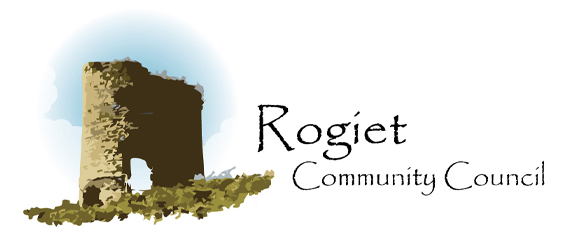 Rogiet Community Council Training Plan 2024Rogiet Community Council’s training plan is designed to set out requirements for the provision of training for Councillors and employees. The plan needs to ensure that training and development can be carried out in a proportionate way, considering factors such as the activities undertaken by the council and the current expertise and experience of members and employees. The plan also needs to identify areas for further training and development and consider any new challenges and opportunities that may occur or that the council may wish to explore.Councillors and employees need to be encouraged to undertake the appropriate training and development opportunities. An annual training budget should be considered and agreed.An annual assessment should be carried out to Identify individual training needs and opportunities for each Councillor and all employed staff. When a training need is either identified or a Councillor or employee requests specific training, the council should consider the most effective way in which the training can be sourced, the cost, and whether others within the council may benefit from the training.A regular review of any training undertaken, including a review of the training plan itself, will be required to ensure that the training meets any needs that subsequently arise, such as (but not limited to) :-Legislative requirements e.g First Aid, Health and Safety, Employment LawChanges in legislationChanges in systems or introduction of new equipmentNew or revised qualifications become available. New working methods and practicesComplaints to the councilTraining ProvisionInternallyUsing in-house expertise and knowledge. This may include general computer training, training on specific work procedures/processes or practices within RCC.PartnershipsThe council has links with other partners where training can be sourced, such as through Monmouthshire County Council, One Voice Wales, Gavo (Gwent Association of Voluntary Organisations), Planning Aid Wales and via other community and town councils. External Training ProvidersVarious Professional BodiesTraining towards a professional qualification will usually be sourced through a professional body.Types of training availableFace to face coursesWebinarsOnline coursesConferencesTraining daysIn-house trainingMentoring/coachingProvision of relevant books and materialsTraining and Development for CouncillorsAll councillors should have sufficient skills and understanding in the following areas: -Basic induction for CouncillorsThe Code of Conduct for members of local authorities in WalesStanding Orders familiarisationFinancial regulations familiarisationThe above basics could be considered as Stage 1 in the Training plan with the aim that all Councillors should have completed this stage as soon as possible after joining the Community Council.Stage 2 Stage 2 training will be more specific for the individual, depending on their existing skills and their roles within the council. Or skills and knowledge they may need when acting as a representative of the council to external organisations. One Voice Wales offer a variety of training courses which Councillors can undertake. These are quite specific and currently include the following modules: -  The Council as an Employer Managing your StaffHealth and SafetyEquality and Diversity The Council MeetingUnderstanding the LawIntroduction to Community EngagementCommunity Engagement part II (Tools and Techniques)Chairing SkillsCommunity Emergency PlanningCommunity/Place PlanningInformation Management Use of IT, Websites and social mediaMaking effective Grant ApplicationsDevolution of Services/Community Asset Transfer